      Учитель Сухомлинський Василь Олександрович Сухомлинський — український педагог, публіцист, письменник, поет.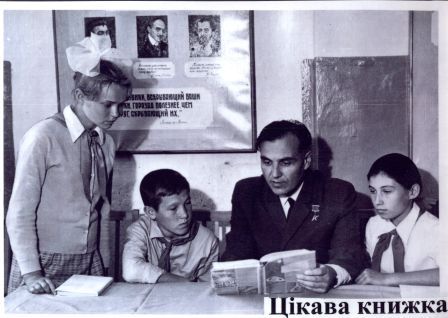 Програмаперебування учасників VІ Міжнародних та ХХ Всеукраїнських педагогічних читань «Василь Сухомлинський у діалозі з сучасністю: розвиток творчої особистості» в НВК «Павлиська загальноосвітня школа І-ІІІ ступенів-ліцей імені В.О.Сухомлинського» 28.09.2013 року     Народився Василь Олександрович Сухомлинський 28 вересня 1918 року в селі Василівка Онуфріївського району Кіровоградської області (за тогочасним адміністративно-територіальним поділом — Василівська волость Олександрійського повіту Херсонської губернії) у незаможній селянській родині.    Батько його, Олександр Омелянович, працював по найму як тесляр і столяр у поміщицьких економіях та заможних селянських господарствах. Після встановлення радянської адміністрації в Україні був активістом колгоспного життя у селі, брав участь у керівництві кооперацією та місцевим колгоспом, виступав у пресі як сількор, завідував колгоспною хатою-лабораторією, керував трудовим навчанням учнів (з деревообробної справи) у семирічній школі.     Мати майбутнього славетного педагога, Оксана Юдівна, теж працювала в колгоспі, займалася домашнім господарством. Часто зимовими вечорами вона розповідала дітям казки, а пізніше весь час спонукала свого Василька до вчительської роботи, побачивши у нього дар і покликання до професії педагога. Разом з Олександром Омеляновичем вона виховала, крім Василя, ще трьох дітей — Івана, Сергія та Меланію, які теж стали вчителями. Через усе життя проніс Василь Олександрович любов та повагу до  своєї матусі. Сухомлинський вчив і своїх учнів гарно ставитися до матерів, любити і поважати їх, написавши про це багато оповідань для дітей.    Особливий вплив на маленького Василька мав дід Сухомлинського - Омелян. У діда була велика бібліотека. Помираючи, всі свої книжки він віддав Василеві. Ставши дорослим, Василь Олександрович часто згадував, як дід йому багато читав і його заохочував до читання, і ніколи не забував дідові слова: „Хто дітей любить, той добрий чоловік”.    Василь Сухомлинський навчався спочатку (1926—1933) у Василівській семирічці, де був одним із кращих учнів. Влітку 1934 року він вступив на підготовчі курси при Кременчуцькому педінституті і того ж року став студентом факультету мови та літератури цього вузу. Проте через хворобу у 1935 році змушений був перервати навчання в інституті. Сімнадцятирічним юнаком розпочав Василь свою практичну педагогічну роботу. У 1935—1938 рр. він викладав українську мову і літературу у Василівській та Зибківській семирічних школах Онуфріївського району. У 1936 році Сухомлинський продовжив навчання на заочному відділі Полтавського педагогічного інституту, де спершу здобув кваліфікацію учителя української мови і літератури неповної середньої школи, а згодом — і викладача цих же предметів середньої школи (1938). Згадуючи цей час, Василь Олександрович писав: „Мені випало щастя два роки вчитися в Полтавському педагогічному інституті… Кажу — випало щастя, бо нас, двадцятирічних юнаків та дівчат, оточувала в інституті атмосфера творчої мислі, допитливості, жадоби знань. Я з гордістю називаю Полтавський педагогічний інститут своєю альма-матер…”     З 1938 року і до початку Великої Вітчизняної війни Василь Олександрович працював в Онуфріївській середній школі учителем української словесності, а через деякий час — і завідуючим навчальною частиною школи. Війна внесла свої корективи у розмірений ритм життя: у липні 1941 року Сухомлинського було призвано до війська. Закінчивши військово-політичні курси у Москві, він одержав військове звання молодшого політрука, і з вересня 1941 року він — політрук роти у діючій армії. На фронті Василь Олександрович був двічі поранений, довго лікувався в евакогоспіталях. Тяжким було поранення в руку. Хірурги хотіли її ампутувати. Але він не дав цього зробити, усе твердив: „Ні. Я вчитель!”. І це, мабуть, врятувало його. Лікарю довелося двічі оперувати Василя Олександровича, але руку він все-таки не ампутував. Дуже вже велика була віра Сухомлинського в життя!    Після одужання з червня 1942 року В.О.Сухомлинський працював директором середньої школи і вчителем російської мови і літератури у селищі Ува Удмуртської АРСР, а навесні 1944-го  Василь Олександрович разом з дружиною Г.І. Сухомлинською виїжджає на Україну, в щойно визволений Онуфріївський район Кіровоградської області.     Упродовж чотирьох років він працював завідуючим районним відділом народної освіти і одночасно викладав у школі. Саме в цей період Василь Олександрович дебютує із статтями на педагогічні теми у районній пресі „Ударна праця” та обласній газеті „Кіровоградська правда”. У 1948 році В.О.Сухомлинського призначають, на його прохання, директором Павлиської середньої школи. Цим навчальним закладом він керував до останку життя, двадцять два роки у Павлиші стали найпліднішим періодом його науково-практичної та літературно-публіцистичної діяльності. Василь Олександрович доклав чимало зусиль, аби піднести пересічну сільську школу на рівень найкращих загальноосвітніх навчальних закладів, щоб перетворити її на справжню лабораторію передової педагогічної думки і якнайповніше узагальнити набутий досвід. І він досяг поставленої мети, насамперед завдяки власній винятковій працьовитості, постійному творчому горінню, твердій, безкомпромісній вимогливості як до себе, так і до всього педагогічного колективу.     Починаючи з 1949 року, Василь Олександрович виступає не тільки у місцевій періодиці, а й у республіканських та всесоюзних виданнях. У 1955 році він успішно захищає у Київському державному університеті кандидатську дисертацію на тему „Директор школи — керівник навчально-виховної роботи”. На найвищий щабель своєї педагогічної творчості Василь Олександрович піднявся у шістдесяті роки. Саме тоді з особливою виразністю і силою проявився його яскравий і самобутній талант педагога-дослідника й педагога-публіциста, саме у ті роки написав він найкращі книги, статті, художні твори для дітей та юнацтва. До найголовніших, найгрунтовніших творів В.О.Сухомлинського, опублікованих починаючи із 1960 року, належать: „Духовний світ школяра”, „Праця і моральне виховання”, „Моральний ідеал молодого покоління”, „Сто порад учителеві”, „Листи до сина”, „Батьківська педагогіка”, „Проблеми виховання всебічно розвиненої особистості” і особливо — „Павлиська середня школа” та „Серце віддаю дітям”. Остання праця була удостоєна першої премії Педагогічного товариства УРСР (1973) і Державної премії УРСР (1974). Але не все було так гладко у творчій біографії педагога. Цікавий і маловідомий факт, що ця широко знана й найбільш популярна книга В.Сухомлинського „Серце віддаю дітям”, яка вийшла 25 мовами і  витримала майже 50 видань, вперше побачила світ у 1968 році в Німеччині. У себе вдома Сухомлинський не міг її опублікувати – рукопис кочував з одного видавництва в інше і отримував негативні рецензії. Зокрема, зверталася увага на те, що автор однобічно  (в основному на матеріалі природи) вирішує питання морального і естетичного виховання школярів 1-4 класів, що у рукопису ніде не згадується слово „партія”, що дітям потрібно більш чітко розповідати, про поняття класової боротьби і що собою являє сучасний імперіалізм тощо. Після того, як книга з’явилася у Німеччині і одразу ж стала популярною, Василя Олександровича викликали у партійні органи і він отримав партійну догану, бо вихід книги першодруком за кордоном був категорично заборонений у ті часи. Вітчизняним видавцям було наказано у короткий термін видати книгу в Україні, і в 1969 році „Серце віддаю дітям” з’являється у видавництві „Радянська школа”.    На високу оцінку заслуговують і праці В.О.Сухомлинського, які  вийшли  окремими виданнями вже після смерті талановитого педагога: „Народження громадянина”, „Методика виховання колективу”, „Розмова з молодим директором школи”, „Як виховати справжню людину”. Віддаючи багато енергії вчительській роботі, створюючи фундаментальні педагогічні твори, В.О.Сухомлинський водночас виступав і як активний громадський діяч, систематично проводив культурно-освітню роботу серед населення Павлиша, брав активну участь у численних науково-педагогічних конференціях, симпозіумах, сесіях, нарадах, семінарах. Не обійшло його й офіційне визнання: у 1968 році йому присвоєно звання Героя соціалістичної праці, того ж року він був обраний членом-кореспондентом АПН СРСР.     Попереду було багато планів, але 2 вересня 1970 року серце Василя Олександровича Сухомлинського перестало битися. Йому судилося народитися і померти у вересні, і це символічно. Бо вересень – це початок нового навчального року.     На гранітному обеліску в Павлиші викарбовано дві дати:   28.09.1918 – 02.09.1970. На початку кожного навчального року сьогоднішні учні та вчителі Павлиської школи постійно відвідують могилу видатного педагога-земляка.   Втім, фізична смерть не поклала край життю його творчих надбань. І сьогодні широко використовується безцінна спадщина В.О.Сухомлинського, адже дбати про щастя інших було лейтмотивом усього його життя.     „Дорогі мої! Я буду жити і працювати заради вас, доки в моїх грудях б’ється серце. Ніякі високі звання ані титули не зіпсують мене. Я залишуся таким, як був досі. Найвище звання на світі – бути Людиною. Бути Людиною і дбати про щастя інших”.    Після смерті видатного педагога і мислителя при Павлиській школі відкрили музей В.О.Сухомлинського, який у 1973 році набув статусу державного педагогічно-меморіального. Сьогодні у його фондах майже 18,5 тис. одиниць зберігання. Серед них – особисті речі родини Сухомлинських, рукописи, сімейна бібліотека, творчі роботи учнів школи.     Зберігається у музеї й частина особистої бібліотеки В.О.Сухомлинського (не всі 19 тисяч, а близько 7 тисяч томів), якою педагог дозволяв користуватися не лише своїм колегам, а й вихованцям.     Все найцінніше, створене В.О.Сухомлинським, не тільки назавжди увійшло до скарбниці вітчизняної педагогіки та національної духовної культури, а й знайшло своє поширення у різних країнах світу. Книги Василя Олександровича, окремі твори, статті були опубліковані в Росії, Болгарії, Угорщині, Польщі, Чехословаччині, Німеччині, Японії, Китаї. Ідеї Сухомлинського викликали інтерес і набули певного розповсюдження у педагогів далекої Австралії та Сполучених Штатів Америки. Творчість Василя Олександровича користується особливою популярністю у Китаї. Тут видано практично всі праці й багато статей педагога по кілька разів великим тиражем. Можна сказати без перебільшення, що В.О.Сухомлинський набув ваги найпопулярнішого педагога Китаю. „Перебуваючи у цій країні, я не зустріла жодного педагога, вчителя, викладача, для якого ім’я Василя Олександровича було б невідомим”, - пише Ольга Сухомлинська, доктор педагогічних наук, академік АПН України, дочка видатного педагога.    Кількість читачів, прихильників, дослідників та продовжувачів справи Василя Олександровича щороку зростає. І свідчення цього – створення у 1990 році Української асоціації Василя Сухомлинського, яка об’єднала викладачів, науковців, учительство, студентство. Починаючи з 1993 року, Асоціація при підтримці Міністерства освіти і науки України, Академії педагогічних наук  проводить Всеукраїнські педагогічні читання під загальною назвою „В.О.Сухомлинський і сучасність” у різних регіонах України. На проведення цих заходів відгукнулося не лише українське вчительство, а й педагоги різних країн – Росії, Греції, Німеччини, Японії, Китаю, Польщі, Болгарії тощо. У вересні – жовтні 1993 року була проведена перша Міжнародна конференція послідовників  та дослідників педагогічних ідей В.Сухомлинського    1998 рік – рік відзначення 80-річного ювілею видатного педагога - Міжнародна організація з питань освіти, науки і культури ЮНЕСКО оголосила роком Сухомлинського.    До 85-річчя В.О.Сухомлинського Національним банком  України була випущена монета загальним  тиражем  30000 штук, яка продовжила серію „Видатні особистості України” і знаходиться в обігу з 30 вересня 2003 року. Автори: ескізів - Лариса Корень, моделей - Святослав Іваненко, Володимир Дем'яненко.              На аверсі монети зображено горизонтальну композицію, основою якої є книги - праці Сухомлинського та діти, які відпочивають та займаються суспільно-корисною працею, угорі - малий Державний Герб України (ліворуч), напис УКРАЇНА та логотип Монетного двору Національного банку України, у нижній частині монетного поля - рік карбування монети 2003 та позначення номіналу 2 ГРИВНІ.  На реверсі монети зображено портрет Василя Сухомлинського, ліворуч вертикально розміщено ручку з пером та роки життя 1918-1970, праворуч півколом напис В.О.СУХОМЛИНСЬКИЙ.                                                                             Мудрі думки В. О. Сухомлинського про вчителя:      Учитель — перший і головний світоч в інтелектуальному житті школяра; він пробуджує в дитини жадобу знань, повагу до науки, культури, освіти.                                        *          *          *          *          *           *           *          *     Праця вчителя ні з чим не зрівнянна ... Ткач уже через годину бачить плоди своєї праці; сталевар через декілька годин радіє вогненному потоку металу; орач, сіятель, хлібороб через кілька місяців милуються колоссям і зерном, вирощеним у полі... Учителю потрібно трудитися роки й роки, щоб побачити предмет своєї творчості; буває, що проходять десятиріччя і ледве починає виділятися те, що замислив; ніхто частіше від учителя не буває незадоволеним; ні в якій праці помилки і невдачі не приводять до таких важких наслідків, як в учительській...                                        *        *           *          *          *           *           *          *     ... Учителю потрібно володіти величезним талантом любові до людини, безмежною любов'ю до своєї праці і перш за все до дітей, щоб на довгі роки зберегти бадьорість духу, ясність розуму, свіжість вражень, сприйнятливість почуттів — без цих якостей праця педагога перетвориться в муку.                                        *           *           *          *          *           *           *         *     Якщо в школах є насторожені, наїжачені, недовірливі і злі діти, то лише тому, що вчителі не взнали їх, не знайшли підходу до них, не зуміли стати їх товаришами. Виховання без дружби з дитиною, без духовної спільності з нею можна порівняти з блуканнями в сутінках.Творче впровадження ідей В.О.Сухомлинського Музей В.О.Сухомлинського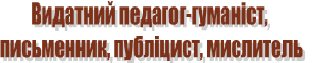 Народився на Кіровоградщині в селянській сім’ї.В 1938 році закінчив Полтавський педагогічний інститут, вчителював у сільських школах. Учасник другої світової війни, був тяжко поранений. З 1942 по 1944рр. – директор середньої школи в с.Ува в Удмуртії. Після повернення в Україну працював завідуючим районним відділом освіти  в с.Онуфріївка (1944-1948рр.) З 1948р. й до кінця життя – директор середньої школи в с.Павлиш, де 22 роки проводив  тривалий педагогічний експеримент, у результаті якого створив оригінальну систему виховання дітей. Cухомлинський увійшов в історію української педагогіки як педагог – гуманіст, творець педагогічної системи, в центрі якої перебуває дитина як унікальна особистість.  Написав 48 книг, 500 наукових статей, 1500 казок і оповідань для дітей. Праці педагога видані 53-ма мовами  світу загальним тиражем понад 15 мільйонів примірників. Найбільш відома його книга – „Серце віддаю дітям”  (видана 32-ма мовами світу, 55 видань). Широко знані його книги: „ Народження громадянина”,  „Павлиська середня школа”, „ Як виховати справжню людину”,  „Сто порад вчителеві”, „ Розмова з молодим директором школи”,  „Книга про любов” та інші.   Спадщина В.О.Сухомлинського розійшлася по всьому світу, живе своїм життям. На початок ХХІ століття вийшло 65 його творів, 371 видання тиражем близько 15 млн. екземплярів. Вони перекладені на 59 мов народів світу.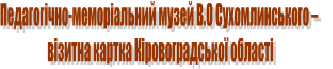 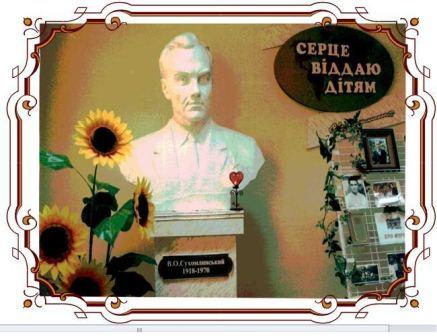 Педагогічно-меморіальний музей В.О.Сухомлинського має кілька особливостей, поєднання яких надає йому рис унікальності.Він розташований у приміщенні школи, яку 22 роки незмінно очолював Василь Олександрович.Збережено педагогічну документацію школи 1950-1960-х років, певну частину творчих матеріалів учителів і учнів, підготовчі матеріали, рукописи до літературних і науково-педагогічних праць Василя Олександровича, особисті документи педагогів.Нині фонд музею має 21738 одиниць збереження, загальна експозиційна площа 230 м2. Експозиція музею поділяється на дві частини. Перша-педагогічна (три експозиційні зали, де експонати розміщені за хронологічним принципом). Друга-меморіальна(службовий кабінет і квартира сім’ї Сухомлинських).Відвідувачі можуть переглянути хронікально-документальні фільми "Учитель”, "Серце віддаю дітям”, "Роздуми про допитливість”, "Родина Сухомлинських” та інші.Зацікавлені можуть оглянути шкільну садибу: кілька приміщень навчального призначення, шкільний сад, "зелені класи”.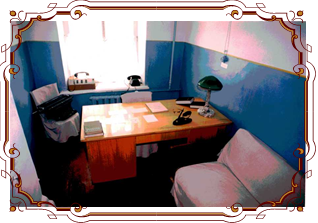 За цим робочим столом В.О.Сухомлинський писав свої твори. Світло у кабінеті засвічувалося о 4 годині ранку.Коли Василя Олександровича запитували про причини такого раннього підйому, він відповідав: "моя найкраща працездатність саме в цей час”. Ці години він називав "золотими годинами ранкової творчості".Невеликий коридор з'єднує службові приміщення з квартирою, де жила сім'я Сухомлинських. Обстановка квартири проста і скромна. Тут все залишилось, як було за життя педагога і його родини.Експонуються вітальня та особиста бібліотека, яка нараховувала декілька тисяч художньої, політичної, філософської, публіцистичної літератури. В одній із кімнат зібрано фото учителів і випускників Павлиської середньої школи (1948-1970рр.)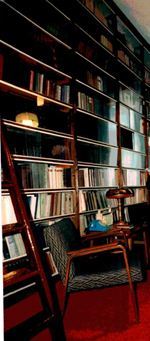                Педагогічна спадщина В.О.Сухомлинського - цілюще джерело людської мудрості і любові, золоті розсипи цінних педагогічних думок, порад,  спостережень, які слугували,  слугують і слугуватимуть багатьом поколінням.28 вересня 2013 року В.О.Сухомлинському виповнилося б 95 років.Він живе серед нас в справах послідовників-однодумців. Створена і активно працює Українська асоціація імені Василя Сухомлинського (1990), Міжнародне товариство послідовників Сухомлинського (Німеччина, Марбур, 1990) Всекитайське товариство прихильників В.Сухомлинського (1998), Уральська асоціація В.О.Сухомлинського (1998).За його ідеями працюють різні навчальні заклади, проводяться щорічно Всеукраїнські педагогічні питання "Василь Сухомлинський і сучасність”.Завітайте до одного із визначних місць, пройдіть заповітними стежками, доторкніться до скарбниці, відчуйте ту атмосферу, в якій творив Учитель серцем, вберіть, поєднайте в ньому на все життя неповторну красу садиби з пам’яттю про великого сина землі української.       Педагогічна спадщина В.О. Сухомлинського є невичерпною скарбницею для морального виховання людини.  Розвиток 5 умінь: спостерігати, думати, висловлювати думку про побачене, читати і писати В.О.Сухомлинський називав кістяком інтелектуального розвитку і радив для їх формування і вдосконалення використовувати невичерпне джерело думки - навколишній світ. Музей В.О.СухомлинськогоНародився на Кіровоградщині в селянській сім’ї. В 1938 році закінчив Полтавський педагогічний інститут, вчителював у сільських школах. Учасник другої світової війни, був тяжко поранений. З 1942 по 1944рр. – директор середньої школи в с.Ува в Удмуртії. Після повернення в Україну працював завідуючим районним відділом освіти  в с.Онуфріївка (1944-1948рр.) З 1948р. й до кінця життя – директор середньої школи в с.Павлиш, де 22 роки проводив  тривалий педагогічний експеримент, у результаті якого створив оригінальну систему виховання дітей. Cухомлинський увійшов в історію української педагогіки як педагог – гуманіст, творець педагогічної системи, в центрі якої перебуває дитина як унікальна особистість.  Написав 48 книг, 500 наукових статей, 1500 казок і оповідань для дітей. Праці педагога видані 53-ма мовами  світу загальним тиражем понад 15 мільйонів примірників. Найбільш відома його книга – „Серце віддаю дітям”  (видана 32-ма мовами світу, 55 видань). Широко знані його книги: „ Народження громадянина”,  „Павлиська середня школа”, „ Як виховати справжню людину”,  „Сто порад вчителеві”, „ Розмова з молодим директором школи”,  „Книга про любов” та інші.   Спадщина В.О.Сухомлинського розійшлася по всьому світу, живе своїм життям. На початок ХХІ століття вийшло 65 його творів, 371 видання тиражем близько 15 млн. екземплярів. Вони перекладені на 59 мов народів світу.Педагогічно-меморіальний музей В.О.Сухомлинського має кілька особливостей, поєднання яких надає йому рис унікальності.Він розташований у приміщенні школи, яку 22 роки незмінно очолював Василь Олександрович.Збережено педагогічну документацію школи 1950-1960-х років, певну частину творчих матеріалів учителів і учнів, підготовчі матеріали, рукописи до літературних і науково-педагогічних праць Василя Олександровича, особисті документи педагогів.Нині фонд музею має 21738 одиниць збереження, загальна експозиційна площа 230 м2. Експозиція музею поділяється на дві частини. Перша-педагогічна (три експозиційні зали, де експонати розміщені за хронологічним принципом). Друга-меморіальна(службовий кабінет і квартира сім’ї Сухомлинських).Відвідувачі можуть переглянути хронікально-документальні фільми "Учитель”, "Серце віддаю дітям”, "Роздуми про допитливість”, "Родина Сухомлинських” та інші.Зацікавлені можуть оглянути шкільну садибу: кілька приміщень навчального призначення, шкільний сад, "зелені класи”.За цим робочим столом В.О.Сухомлинський писав свої твори. Світло у кабінеті засвічувалося о 4 годині ранку.Коли Василя Олександровича запитували про причини такого раннього підйому, він відповідав: "моя найкраща працездатність саме в цей час”. Ці години він називав "золотими годинами ранкової творчості".Невеликий коридор з'єднує службові приміщення з квартирою, де жила сім'я Сухомлинських. Обстановка квартири проста і скромна. Тут все залишилось, як було за життя педагога і його родини.Експонуються вітальня та особиста бібліотека, яка нараховувала декілька тисяч художньої, політичної, філософської, публіцистичної літератури. В одній із кімнат зібрано фото учителів і випускників Павлиської середньої школи (1948-1970рр.)               Педагогічна спадщина В.О.Сухомлинського - цілюще джерело людської мудрості і любові, золоті розсипи цінних педагогічних думок, порад,  спостережень, які слугували,  слугують і слугуватимуть багатьом поколінням.28 вересня 2013 року В.О.Сухомлинському виповнилося б 95 років.Він живе серед нас в справах послідовників-однодумців. Створена і активно працює Українська асоціація імені Василя Сухомлинського (1990), Міжнародне товариство послідовників Сухомлинського (Німеччина, Марбур, 1990) Всекитайське товариство прихильників В.Сухомлинського (1998), Уральська асоціація В.О.Сухомлинського (1998).За його ідеями працюють різні навчальні заклади, проводяться щорічно Всеукраїнські педагогічні питання "Василь Сухомлинський і сучасність”.Завітайте до одного із визначних місць, пройдіть заповітними стежками, доторкніться до скарбниці, відчуйте ту атмосферу, в якій творив Учитель серцем, вберіть, поєднайте в ньому на все життя неповторну красу садиби з пам’яттю про великого сина землі української.  Чекаємо на Вас  за адресою:   вул. Сухомлинського,4, с.Павлиш Онуфріївський район  Кіровоградська область,  28110  тел. 8(05238)- 22-355E-mail:   pavlush_myzey@mail.ru